городской округ город Дивногорск Красноярского края 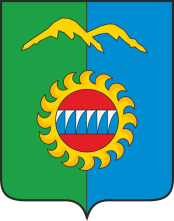 КОНТРОЛЬНО - СЧЕТНЫЙ ОРГАН663090, Красноярский край, г. Дивногорск, ул. Комсомольская, д.2, офис 312                          тел. (39144) 3-05-57                                                 E- mail: ksodivnogorsk@mail.ru____________________________________________________________________________	16.01.2024ОТЧЕТ О РАБОТЕ КОНТРОЛЬНО-СЧЕТНОГО ОРГАНАГОРОДА ДИВНОГОРСКА ЗА 2023 ГОД1. ОБЩИЕ СВЕДЕНИЯНастоящий Отчет о деятельности органа внешнего муниципального финансового контроля города Дивногорска за 2023 год подготовлен в соответствии с федеральными законами, законами Красноярского края, Уставом города Дивногорска  и другими нормативными правовыми актами Дивногорского городского Совета депутатов и содержит в себе сведения о результатах осуществленного контроля за исполнением местного бюджета; соблюдением установленного порядка подготовки, рассмотрения и утверждения бюджета городского округа; а также контроля за соблюдением установленного порядка управления и распоряжения имуществом, находящимся в муниципальной собственности. Данный Отчет с учетом публичного его обсуждения на сессии городского  Совета депутатов и размещения на официальном сайте администрации города Дивногорска является одной из практических форм обеспечения принципа гласности в работе Контрольно-счетного органа. Обладая бюджетными полномочиями в сфере внешнего муниципального финансового контроля, Контрольно-счетный орган в 2023 году осуществлял свою деятельность на основании утвержденного плана работы с учетом предложений депутатского корпуса и администрации города.План работы был сформирован исходя из необходимости обеспечения единой системы предварительного, оперативного и последующего контроля, а также соблюдения бюджетного законодательства Российской Федерации на всех этапах бюджетного процесса.Актуальность и целесообразность включения мероприятий в план работы определялась с учетом наличия наибольших рисков возникновения нарушений, которые потенциально могут приводить к негативным последствиям для бюджета и муниципальной собственности. Мероприятиями были охвачены основные направления планирования и расходования бюджетных средств с учетом накопленного опыта работы и установленных полномочий. В рамках проводимых контрольных и экспертно-аналитических мероприятий анализировалось соблюдение требований законодательства в сфере бюджетных правоотношений, осуществлялся аудит закупок и контроль соблюдения порядка управления и распоряжения муниципальным имуществом. Анализ ряда муниципальных правовых актов и оценка практики их применения позволило оценить полноту регламентации деятельности органов местного самоуправления, учреждений и выявить отдельные пробелы в нормативной базе.В отчетном периоде проводилась работа по повышению квалификации сотрудников КСО посредством участия в видеоконференциях и очном обучении в кадровом центре Управления кадрами и государственной службы Губернатора Красноярского края. Контрольно-счетный орган является членом Совета контрольно-счетных органов Красноярского края. Председатель и аудитор КСО участвовали в заседаниях круглого стола, в семинарах, проводимых Союзом муниципальных контрольно- счетных органов.Контрольно-счетный орган в 2023 году принимал участие в публичных слушаниях по обсуждению отчета об исполнении местного бюджета за 2022 год и по рассмотрению проекта бюджета города Дивногорска на 2024 год и плановый период 2025 - 2026 годов, а также в работе сессий и заседаний постоянно действующих комиссий Совета депутатов. Взаимодействие и полезный обмен тематической информацией с другими контролирующими и надзорными органами осуществлялся на основании соглашений о сотрудничестве с Управлением Федерального казначейства и Счетной палатой Красноярского края.Отчет о работе составлен по результатам проведенных контрольных и экспертно-аналитических мероприятий, вытекающих из них выводов, рекомендаций и предложений.В целом организация работы Контрольно-счетного органа Дивногорска строилась в отчетном периоде, как и во все предыдущие годы, на основе установленных принципов его функционирования: законности, объективности, эффективности, независимости, ответственности, гласности и профессиональной этики.II. ОСНОВНЫЕ РЕЗУЛЬТАТЫ КОНТРОЛЬНОЙ И ЭКСПЕРТНО-АНАЛИТИЧЕСКОЙ ДЕЯТЕЛЬНОСТИ Основные итоги работы КСО за 2023 год характеризуются следующими показателями: всего проведено 60 проверочных мероприятий, из них; 45- экспертно- аналитических, 3- контрольных и 12- экспертиз нормативно- правовых актов. Итоговый объем проверенных финансовых и имущественных ресурсов составил в 2023 году 7,8 млрд. рублей. Число охваченных проверками объектов - 13 единиц.Одним из основных приоритетов деятельности КСО остается контроль формирования и исполнения бюджета города Дивногорска. В рамках предварительного контроля проведен анализ формирования бюджета Дивногорска на 2024 год и плановый период 2025- 2026 годов. По результату анализа был сделан вывод о необходимости совершенствования выстроенной в Дивногорске системы стратегического планирования.Остается актуальной проблема невовлечения в инвестиционный процесс объектов незавершенного строительства, несмотря на проводимую органами администрации (муниципальными учреждениями) работу по сокращению количества таких объектов.В проект бюджета были включены проекты муниципальных программ города Дивногорска, которые не прошли финансово-экономическую экспертизу в Контрольно-счетном органе, что в свою очередь не позволило в полной мере оценить обоснованность расходов. А это более 90% от доли общих расходов.Проведено 11 экспертиз проектов решений городского Совета депутатов по изменениям и дополнениям (корректировкам) бюджета Дивногорска на 2023 год и плановый период 2024 - 2025 годов. В заключениях была дана оценка обоснованности предложений по корректировке бюджетных показателей по отдельным видам доходов исходя из сложившихся объемов поступлений и динамики социально-экономических показателей развития города.В рамках оперативного анализа КСО подготовлены заключения на квартальные отчеты об исполнении бюджета города в 2023 году, в которых анализировались: своевременность и полнота поступлений доходов, исполнения расходов бюджета; уровень исполнения бюджета по показателям, утвержденным решением о бюджете; размер дефицита (профицита) бюджета города, объем источников финансирования дефицита бюджета; состояние, объем и структура муниципального долга. В ходе мероприятий не выявлено неполноты, недостоверности показателей квартальных отчетов об исполнении бюджета. При анализе исполнения расходов бюджета города по состоянию на 01.10.2023 было обращено внимание на неравномерность исполнения расходов в течение года, что могло привести к рискам неосвоения бюджетных ассигнований.
                В соответствии с установленными полномочиями Контрольно-счетного органа одним из наиболее важных направлений его работы являлась внешняя проверка годового отчета об исполнении местного бюджета за 2022 год, включавшая в себя проверку отчетности 10 главных администраторов бюджетных средств и подготовку итогового заключения на представленный годовой отчет.Бюджетная отчетность была признана достоверной и соответствующей нормам действующего бюджетного законодательства. Бюджет исполнен с профицитом. Анализ эффективности использования муниципального имущества выявил отсутствие достоверной информации о количестве муниципального жилого фонда.Расходование средств краевого бюджета, направленных на компенсацию ресурсоснабжающим организациям на выпадающие доходы, осуществлялось с нарушением установленных порядков.Выявлены факты превышения утвержденных нормативов на приобретение продуктов питания в детских садах. Закупки продуктов проводились по завышенным ценам.   Проверка деятельность автономного учреждения указала на нарушения при  исполнении плана финансово- хозяйственной деятельности.Осуществлена проверка состояния муниципального долга, по результату которой было предложено урегулировать законодательно установленное право администрации в выдаче муниципальных гарантий.Оценка эффективности и целевого использования бюджетных средств, направленных на реализацию мероприятий Национальных проектов, указала на низкий процент исполнения и риск недостижения поставленных целей.В ходе проведенных мероприятий даны заключения на муниципальные нормативные акты в отношении порядка оплаты труда выборных должностей и муниципальных служащих; плана приватизации муниципального имущества; порядков предоставления субсидий; порядка предоставления найма муниципального жилого фонда. Контрольно- счетным органом города Дивногорска в 2023 году при проведении контрольных и экспертно-аналитических мероприятий выявлялись наиболее проблемные вопросы и формировались предложения, направленные на совершенствование системы управления, повышение эффективности деятельности объектов контроля, рост результативности бюджетных расходов, профилактику и предупреждение нарушений в финансово-бюджетной сфере.Наибольший удельный вес в общем объеме выявленных нарушений приходится на нарушения правил ведения бухгалтерского учета, составления и представления бухгалтерской (финансовой) отчетности, нарушения при осуществлении муниципальных закупок; нарушения при формировании и исполнении бюджетов; нарушения при расходовании субсидий краевого бюджета.По результатам проведенных контрольных и экспертно-аналитических мероприятий были выявлены нарушения и недостатки, которые были отнесены к неправомерному и неэффективному использованию финансовых средств. Фактов нецелевого использования бюджетных средств не выявлено. Нарушения при использовании бюджетных средств и имущественного комплекса определялись в соответствии с Классификатором нарушений, одобренным Советом контрольно-счетных органов при Счетной палате РФ и принятым КСО за основу.По результатам проведенных мероприятий Контрольно-счетный орган в силу своих полномочий принимал исчерпывающие меры, направленные на устранение нарушений бюджетного законодательства и иных нормативных правовых актов, для чего проводился постоянный мониторинг устранения нарушений и недостатков в деятельности объектов контроля. Все заключения, отчеты и иная информация по результатам всех проведенных мероприятий направлялись в Дивногорский Совет депутатов, Главе города, объектам контроля и органам местного самоуправления для принятия управленческих решений.В соответствии с действующим Соглашением при необходимости результаты проверок направлялись в надзорный орган.В целях повышения уровня взаимодействия Контрольно- счетного органа, городского Совета депутатов и администрации города по вопросам формирования местного бюджета, реализации муниципальных программ, качества оперативного и последующего контроля за исполнением бюджета предлагается рассмотрение отчетов и заключений на заседаниях постоянных комиссий Дивногорского городского Совета депутатов. III. ЭКСПЕРТНО-АНАЛИТИЧЕСКАЯ ДЕЯТЕЛЬНОСТЬЭкспертно-аналитическая деятельность представлена комплексом мероприятий в отношении средств бюджета, муниципальной собственности и имущества, направленных на выполнение задач в сфере внешнего муниципального финансового контроля, определенных законодательством. В 2023 году проведено 57 экспертно-аналитических мероприятий, по результатам которых подготовлены заключения:- по внешней проверке годового отчета об исполнении бюджета за 2022 год и бюджетной отчетности ГАБС;- на проект бюджета на 2024 год и плановый период 2025-2026 годы;- по экспертизе муниципальных программ и по результату устранения замечаний;- по проектам решения о бюджете и внесении изменений в решение о бюджете; - на квартальные отчеты об исполнении бюджета за 2023 год;- по итогам проведенных экспертно- аналитических мероприятий; - по проектам муниципальных правовых актов.  1. Предварительный контроль.На предварительном этапе бюджетного процесса в области внешнего финансового контроля Контрольно-счетный орган наделен исключительными бюджетными полномочиями, без реализации которых невозможна легитимность обсуждения и принятия проекта бюджета и его корректировок. Это реализация полномочий по экспертизе проекта решения о бюджете, проектов решений о внесении изменений в бюджет, в том числе проверка обоснованности показателей (параметров и характеристик) бюджета.Проведена экспертиза проекта решения Совета депутатов города Дивногорска «О бюджете города Дивногорска на 2024 год и плановый период 2025 и 2026 годов на предмет соответствия проекта решения и документов, представляемых одновременно с ним, требованиям Бюджетного кодекса РФ.Доходная часть бюджета формировалась в условиях отсутствия распределения средств федерального бюджета по отдельным направлениям. Ежегодно, КСО указывается на отсутствие выстроенной системы стратегического планирования в городе Дивногорске, отсутствие согласованности показателей прогноза социально- экономического развития города аналогичным показателям проекта бюджета.В своем заключении на проект бюджета КСО отметил его социальную направленность, должную сбалансированность.По результату проведенной экспертизы проект бюджета на 2024-2026 годы рекомендован Совету депутатов к утверждению с учетом предложений КСО, направленных на разработку плана мероприятий реализации Стратегии развития до 2030года.В соответствии с Бюджетным кодексом Российской Федерации подготовлены заключения на проекты решений «О внесении изменений в решение городского Совета депутатов «О бюджете города Дивногорска на 2023 год и на плановый период 2024 и 2025 годов». КСО была дана оценка обоснованности предложений по корректировке бюджетных показателей по отдельным видам доходов исходя из сложившихся объемов поступлений. Вносимые изменения в расходную часть городского бюджета главным образом обусловлены обеспечением расходов по первоочередным направлениям, уточнением расходов по безвозмездным поступлениям и обеспечением соответствующего софинансирования за счет средств местного бюджета, перераспределением ассигнований по предложениям главных распорядителей средств бюджета. Вместе с тем, в своих заключениях КСО отмечало несоответствие нормам бюджетного законодательства. Так, внесение в действующее решение о бюджете изменения с целью отвлечения средств бюджета для оплаты судебных исков, не соответствует принципу эффективности бюджетных расходов, определенному статьей 34 Бюджетного кодекса РФ, является неэффективным расходованием средств бюджета.
2. Оперативный контроль. В рамках осуществления оперативного контроля ежеквартально проводился анализ исполнения и контроль за организацией исполнения бюджета, в рамках которого оценивалась полнота и своевременность поступлений денежных средств и их расходования. По итогам исполнения бюджета за девять месяцев 2023 года была отмечена вероятность возникновения значительного бюджетного риска по неполному исполнению расходов бюджета, в том числе по исполнению расходов в сфере жилищно- коммунального хозяйства, процент освоения которых составлял 30 % от запланированных на год.Низкий процент освоения, как и в прошлом году аналогичного периода, сложился по программе «Управление имуществом и земельными ресурсами муниципального образования город Дивногорск» (12,5%). Исполнение по доходам бюджета за 9 месяцев города составляло 52 % от плановых показателей. На безвозмездные поступления в общем объеме доходов приходится до 54 %. 3. Последующий контроль.Ключевым мероприятием в рамках последующего контроля традиционно является внешняя проверка годовых отчетов об исполнении городского бюджета. Для подтверждения достоверности отчетов об исполнении бюджета за 2022 год КСО провела проверку бюджетной отчетности всех десяти главных администраторов средств бюджета.В заключениях счетного органа отмечено, что отчет об исполнении бюджета дает правдивое и достоверное представление о финансовом положении городского округа, соответствует основным требованиям БК РФ и положениям муниципальных нормативных правовых актов, устанавливающих правила исполнения бюджета. Подтверждена стабильность исполнения принятых расходных обязательств, выполнение первоочередных обязательств и финансирование в приоритетном порядке социально-значимых расходов. По результату проверки было предложено обязательное проведение анализа эффективности расходования бюджетных средств через призму муниципальных программ, в том числе, с точки зрения достижения заявленных и конечных результатов использования бюджетных ассигнований, а также обеспечение прямой взаимосвязи и сопоставимости целевых показателей муниципальных программ с показателями Стратегии социально-экономического развития муниципального образования город Дивногорск до 2030 года.Одновременно было указано на некоторые проблемы, и зоны риска, в частности - на принятия соответствующих мер, направленных на продолжение работы главных администраторов бюджетных средств с недоимкой по уплате неналоговых доходов в бюджет с учетом мер по обеспечению устойчивого развития экономики. Проведенный анализ расходов бюджета, направленных на организацию питания в муниципальных дошкольных образовательных учреждениях города Дивногорска выявил не соблюдение утвержденных нормативов потребления продуктов питания в расчете на одного ребенка в день. Отсутствие контроля со стороны Учредителя привело к росту расходов местного бюджета в 2022 году на 2,2 млн. рублей, что свидетельствуют о нарушении принципа эффективности использования бюджетных средств, установленного статьей 34 Бюджетного кодекса РФ. В 2023 году отмечена положительная динамика в соблюдении утвержденного норматива стоимости питания.Также КСО было обращено внимание на отсутствие конкурентных способов закупок в 2022 году, контракты заключались преимущественно с единственным поставщиком (95,2%). Анализ закупочных цен на одноименные продукты питания показал на завышение цен поставщиками, что свидетельствует о недостаточном мониторинге рынка детскими садами. Только начиная с 2023 года учреждениями организована работа по проведению конкурсных процедур и доля контрактов с единственным поставщиком снизилась до 47%.Проверка расходование субсидий в целях возмещения недополученных доходов, возникающих в связи с применением предельного индекса при оказании коммунальных услуг указал на грубые нарушения. Уполномоченным органом (МКУ УСГХ) предусмотренные полномочия реализовывались с нарушением установленных требований. Средства Субсидии перечислялись в полном объеме от плановой потребности, предусмотренной в соглашениях, без учета предоставляемой исполнителями коммунальных услуг информации о фактической потребности в средствах компенсации. Например, в  адрес ООО «Жилищник» было необоснованно перечислено 2,3 млн. рублей. В целом объем финансовых нарушений составил 6,2 млн. рублей. Результаты проверки переданы в надзорный орган.Анализ результативности мер, направленных на сокращение объемов и количества объектов незавершенного строительства, указал на важность вопроса, который на федеральном уровне обозначен в качестве приоритетного направления. Остается актуальной проблема вовлечения в инвестиционный процесс объектов незавершенного строительства при формировании капитальных вложений в объекты муниципальной собственности. Несмотря на проводимую работу, таких объектов у нас числится на 20 млн. рублей.К числу основных причин наличия объектов незавершенного строительства можно отнести не востребованность проектной документации и отсутствие финансовых средств для строительства объекта. С позиции статьи 34 Бюджетного кодекса Российской Федерации наличие неиспользуемой проектной документации свидетельствует о неэффективном использовании бюджетных средств, поскольку конечный результат не достигнут, а по истечении нескольких лет документация становится неактуальной и потребует либо корректировки, либо разработки новых проектов.КСО отмечено отсутствие муниципальных нормативных актов, регламентирующих механизм списания и снижения объемов объектов незавершенного строительства. В рамках полномочий, определенных для контрольно-счетных органов по аудиту в сфере закупок товаров работ и услуг, КСО проведены контрольные мероприятия по проверке, анализу и оценке эффективности и результативности расходов в ряде бюджетных учреждений. Выявлены факты осуществления закупок, не предусмотренных планом-графиком на 2023 год на 1,3 млн. рублей. Нарушены сроки направления информации о заключенных контрактах в реестр контрактов, сроки оплаты, предусмотренные контрактами. Также указано, что закупки с единственным поставщиком приводят к ограничению конкуренции, в частности к необоснованному ограничению числа участников закупок.В соответствии с установленными полномочиями КСО осуществлялась финансово-экономическая экспертиза проектов муниципальных правовых актов в части, касающейся расходных обязательств муниципального образования, а также муниципальных программ.Были внесены предложение по совершенствованию муниципальных правовых актов, которые будут способствовать более эффективному использованию бюджетных средств и повышению качества финансового менеджмента и муниципального управления в целом.При проведении финансово- экономических экспертиз муниципальных программ КСО продолжена работа по оценке сбалансированности целей, задач, целевых показателей и финансовых ресурсов, а также соответствия программ долгосрочным целям социально-экономического развития города. Были проанализированы вопросы нормативно- правового регулирования, финансового обеспечения муниципальных программ, отчеты об использовании бюджетных средств, отчеты о целевых показателях и показателях результативности реализации всех муниципальных программ. К числу системных нарушений и недостатков отнесены: слабая взаимосвязь между объемами финансового обеспечения, показателями и ожидаемыми результатами от реализации мероприятий государственных программ; нарушения требований нормативных актов по составу и содержанию программ, нарушения по сроку внесения изменений в программы, по срокам предоставления отчетности, выявлены расхождения по объёмам финансового обеспечения, расхождения по целевым показателям результативности.КСО было рекомендовано усилить контроль и установить ответственность для получателей бюджетных средств за качеством бюджетной отчетности с целью обеспечения полноты сведений об итогах исполнения местного бюджета.Неоднократно обращалось внимание, что проекты муниципальных программ для финансовой экспертизы в КСО не предоставляются, выявленные нарушения устраняются частично и без указания объяснений либо вообще не устраняются. IV. КОНТРОЛЬНАЯ ДЕЯТЕЛЬНОСТЬВ 2023 году Контрольно-счетным органом проведено 3 контрольных мероприятия, в ходе которых установлены случаи неэффективного и необоснованного использования бюджетных средств, нарушения порядка использования муниципального жилищного фонда, порядка формирования и финансового обеспечения выполнения муниципального задания.Поверка финансово- хозяйственной деятельности, эффективности использования средств бюджета города Дивногорска в муниципальном автономном дошкольном образовательном учреждении детский сад № 17 «Олимпик» выявил нарушения требований действующего законодательства при формировании Плана финансово- хозяйственной деятельности. Финансовое обеспечение на выполнение муниципального задания производилось по нормативам, не соответствующим утвержденным базовым нормативам. В муниципальное задание была включена услуга, не относящаяся к основным видам деятельности Учреждения. Выявлены факты нарушения использования муниципального имущества, факты нарушения законодательства о закупках.Установленные нарушения указывают на отсутствие контроля, как со стороны Учредителя, так и внутреннего финансового контроля, проводимого МСКУ МЦБ.Проверка соблюдения установленного порядка управления и распоряжения муниципальным жилищным фондом установила нарушение ст. 160.1 БК РФ. МКУ «УСГХ» не в полном объеме осуществляло функции главного администратора доходов бюджета и не владело достоверной информацией о муниципальном жилищном фонде, следствием чего стало не до поступление неналоговых платежей в доход местного бюджета только за 2022 год порядка 600 тыс. рублей. Кроме этого выявлены факты незаконного начисления жильцам платы за наем по «признанным аварийными и подлежащим сносу» домам в размере 329,0 тыс. рублей.На момент проверки по физическим лицам числилась задолженность в сумме 762,0 тыс. рублей, задолженность от управляющих компаний -2 561,9 тыс. рублей, что указывает на отсутствие системной работы с дебиторской задолженностью.Отсутствие контроля со стороны руководства МКУ УСГХ и пробелы во внутриведомственном взаимодействии структурных подразделений администрации по вопросам осуществления учета всех жилых помещений муниципального жилищного фонда городского округа привели к нарушениям, объем которых составил 917,7 тыс. рублей.Следует отметить, что многие аналогичные нарушения уже были отражены Контрольно-счетным органом при предыдущей проверке в 2020 году, что указывает на непринятие ответственными лицами мер по их устранению и недопущению впредь.Проверка состояния муниципального долга городского округа город Дивногорск на 01.12.2023 позволила сделать вывод о том, что нормы, определяющие вопросы муниципальных долговых обязательств требуют дополнительных мер урегулирования в части права администрации в выдаче муниципальных гарантий. Бюджетный кредит, предоставленный из краевого бюджета, погашен в установленный соглашением срок, проценты выплачены в полном размере, долг отсутствует.Внедрение рекомендованных счетным органом мер обычно  требует от объектов контроля некоторых временных промежутков для оценки и устранения причин нарушений и недостатков. В целях совершенствования практики муниципального управления зачастую требуется продолжительное взаимодействие КСО с объектами аудита (контроля) и после окончания проверки. На момент подготовки настоящего Отчета не устранены замечания (либо не представлена информации в КСО), выявленные по результатам экспертизы нормативных правовых актов администрации, регламентирующих утверждение стоимости услуг, предоставляемых согласно гарантированному перечню услуг по погребению; утверждение размера платы за пользование (наем) жилым помещением для нанимателей жилых помещений по договорам социального найма; порядок предоставления субсидий из бюджета города на возмещение недополученных доходов, возникающих в результате небольшой интенсивности пассажиропотоков, организаций, выполняющих перевозки пассажиров автомобильным транспортом по муниципальным маршрутам регулярных пассажирских перевозок; не приняты меры к разработке Плана мероприятий реализации Стратегии социально-экономического развития муниципального образования город Дивногорск до 2030 года и синхронизации муниципальных программ с данной стратегией.Устранение недостатков и реализация предложений, направленных на предупреждение нарушений законодательства при использовании средств бюджета г. Дивногорска остаются на контроле Контрольно-счетного органа. V. ИНФОРМАЦИОННАЯ И ИНАЯ ДЕЯТЕЛЬТОСТЬВ соответствии с ч.1,2 ст.19 Федерального Закона № 6-ФЗ контрольно-счётные органы в целях обеспечения доступа к информации о своей деятельности размещают на своих официальных сайтах и опубликовывают в своих официальных изданиях или других средствах массовой информации информацию о проведённых контрольных и экспертно-аналитических мероприятиях, о выявленных при их проведении нарушениях, о вынесенных представлениях и предписаниях, а также о принятых по ним решениях и мерах. Контрольно-счётные органы ежегодно подготавливают отчёты о своей деятельности, которые направляются на рассмотрение в (законодательные) представительные органы. Указанные отчёты КСО публикуются в средствах массовой информации или размещаются в сети Интернет только после их рассмотрения законодательными (представительными) органами. Информация о работе Контрольно-счетного органа, результатах контрольных и экспертно-аналитических мероприятий размещалась на официальном сайте города Дивногорска.В отчетном периоде была продолжена работа по совершенствованию правовой и методологической базы, разработаны и утверждены внутренние документы деятельности счетного органа. Внесены изменения в Положение о Контрольно- счетном органе г. Дивногорск, а также в Регламент.Для организации методологического обеспечения деятельности Контрольно-счётного органа используются материалы сайта Счётной палаты Российской Федерации, Ассоциации контрольно-счётных органов РФ, сайта Счетной палаты Красноярского края, сайты муниципальных районов Красноярского края.IV. ОСНОВНЫЕ НАПРАВЛЕНИЯ ДЕЯТЕЛЬНОСТИ И ЗАДАЧИ КОНТРОЛЬНО- СЧЕТНОГО ОРГАНА НА 2024 ГОДВ сложившихся социально-экономических и геополитических условиях усиливается запрос общества на справедливое, обоснованное распределение имеющихся ресурсов. Президентом РФ названы главные цели - повышение качества жизни и благополучие граждан РФ.С учетом этого приоритетные направления КСО остаются неизменными - контроль за эффективным расходованием средств бюджета города и использованием муниципального имущества, а так же выявление резервов по наполнению доходной части бюджета города.Деятельность КСО, как и прежде, будет направлена на выявление и предупреждение нарушений с целью создания условий для рационального и эффективного использования средств бюджета и муниципального имущества.Неизменно важнейшей задачей КСО будет являться повышение востребованности результатов проводимых мероприятий и обеспечение принципов гласности, эффективности и открытости. Работа по профилактике правонарушений в бюджетной сфере будет продолжена, как и взаимодействие с другими контрольными и надзорными органами в рамках заключенных КСО соглашений.Постоянным и непрерывным останется контроль устранения выявленных нарушений и недостатков, а также мониторинг выполнения рекомендаций КСО по проведённым мероприятиям.Формирование плана работы на 2024 год счетным органом осуществлено самостоятельно с учетом фактической численности, а также с учетом рискориентированного подхода, когда актуальность и целесообразность включения мероприятий определяется наличием наибольших рисков возникновения нарушений, которые потенциально могут приводить к негативным последствиям для бюджета и муниципальной собственности города. Ключевыми темами проверочных мероприятий, с учетом поступивших поручений и предложений, определены сферы использования муниципального имущества в целях получения дополнительных доходов и эффективное расходование бюджетных средств.Одновременно будет совершенствоваться методологическая база, производиться актуализация стандартов внешнего финансового контроля и методических рекомендаций, повышаться квалификация сотрудников, проводиться антикоррупционная деятельность в рамках установленных полномочий. Несомненно, эффективность деятельности Контрольно-счетного органа будет в значительной степени зависеть от продуктивности взаимодействия с депутатами, Главой города и администрацией. Председатель                                                                                     С.А. Алтабаева  Контрольно- счетного органа